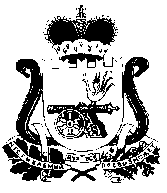 АДМИНИСТРАЦИЯ МУНИЦИПАЛЬНОГО ОБРАЗОВАНИЯ«НОВОДУГИНСКИЙ РАЙОН» СМОЛЕНСКОЙ ОБЛАСТИПОCТАНОВЛЕНИЕот 13.04.2020 № 79О внесении изменения в  постановление Администрации муниципального образовании «Новодугинский район» Смоленской области от 07.03.2019 № 30Руководствуясь Уставом муниципального образования «Новодугинский район» Смоленской области (новая редакция), Администрация  муниципального образования «Новодугинский район» Смоленской области  п о с т а н о в л я е т:	1. Внести в постановление Администрации муниципального образовании «Новодугинский район» Смоленской области от 07.03.2019 № 30 «О внесении изменения в Административные регламенты Администрации муниципального образования «Новодугинский район» Смоленской области по предоставлению муниципальных услуг» следующее изменения:            1.1. Из пункта 1. исключить абзац следующего содержания:            «- Административный регламент Администрации муниципального образования «Новодугинский район» Смоленской области по предоставлению муниципальной услуги «Продление срока действия разрешения на строительство» в новой редакции, утвержденный постановлением Администрации муниципального образования «Новодугинский район» Смоленской области от 17.10.2016 № 167;».           2. Контроль за исполнением настоящего постановления возложить на заместителя Главы муниципального образования «Новодугинский район» Смоленской области В.В. Иванова, заместителя Главы муниципального образования «Новодугинский район» Смоленской области – управляющего делами С.Н. Эминову.Глава муниципального образования «Новодугинский район» Смоленской области                                           В.В. СоколовОтп. 1 экз. – в делоИсп. ________М.А. Кондрашовател. 2-12-35"____" _________ 2020 г.Разослать: отделу территориального планирования муниципального района, энергетики, транспорта и ЖКХ  - 1 экз., МФЦ – 1 экз.Визы:В.В. Иванов              ________________     «_____»____________    2020 г.Д.А. Романова          ________________     «_____»____________    2020 г.Визы:В.В. Иванов              ________________     «_____»____________    2020 г.Д.А. Романова          ________________     «_____»____________    2020 г.Визы:В.В. Иванов              ________________     «_____»____________    2020 г.Д.А. Романова          ________________     «_____»____________    2020 г.